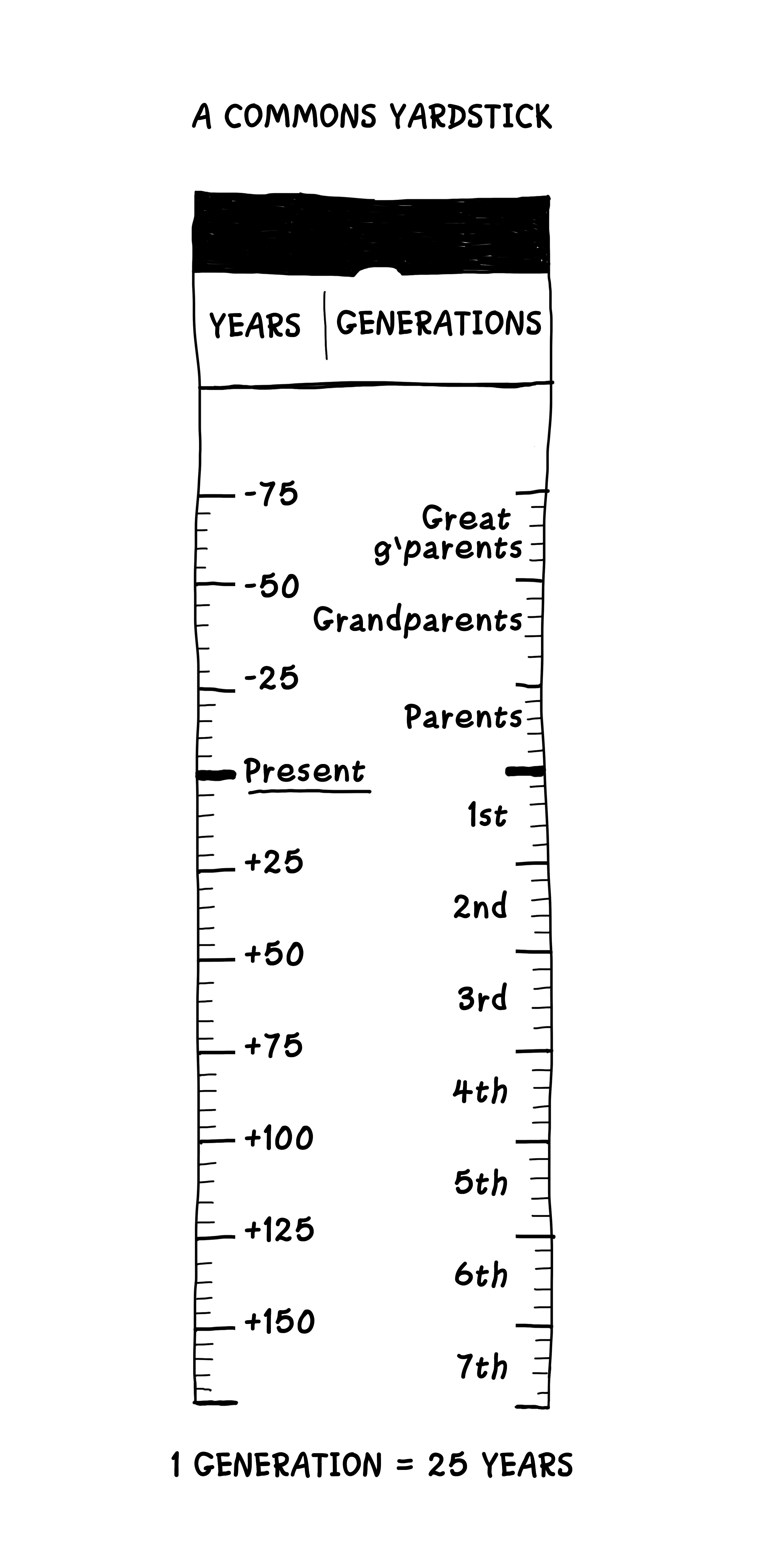 AccessUseBenefitCareResponsibilityOwnershipNarrowRestricted by ownerPrivatePerformed by owner or employeeAssumed by ownerPrivate individualPrivate collectiveStateShared and wideNegotiated by a communityWidely distributed to community and beyondPerformed by community membersAssumed by communityPrivate individualPrivate collectiveStateOpen accessUnrestrictedOpen and unregulatedFinders keepersNoneNoneOpen accessState